TVORBA KARTOGRAMU V PROSTŘEDÍ QGISMETODICKÝ LIST PRO UČITELEANOTACE:Učební úloha je zaměřena na rozvoj dovedností žáka v kartografickém znázornění prostorového jevu (v tomto případě hustoty zalidnění) v podobě kartogramu. Dalším cílem úlohy je osvojení správného použití kompozičních prvků mapy a následné možné sdílení mapy ve formě obrázku.KLÍČOVÁ SLOVA:QGIS, kartogram, kompoziční prvky, mapa, hustota zalidnění, ČR TEMATICKÉ ZAMĚŘENÍ:Vzdělávací oblast, vzdělávací okruh (RVP):Geografické informace a terénní vyučováníRegionyOčekávané výstupy/cíle (RVP ZV): žákpoužívá dostupné kartografické produkty a další geografické zdroje dat a informací v tištěné i elektronické podobě pro řešení geografických problémůvyužívá s porozuměním vybranou geografickou, topografickou a kartografickou terminologiilokalizuje na mapách hlavní rozvojová jádra a periferní oblasti České republiky, rozlišuje jejich specifikaCíle výuky: žákvytvoří v prostředí QGIS tematickou mapu znázorňující hustotu zalidnění krajů ČR ve formě kartogramus porozuměním využívá program QGIS pro tvorbu tematické mapydefinuje a vhodně využívá základní kartografické a GIS termínyMezipředmětové vztahy: Informační a komunikační technologie: Zpracování a využití informací, vyhledání informací a komunikaceRočník/věk žáků: 1. ročník SŠČasová dotace: min. 45 minut (dle schopností žáků a způsobu práce s videonávodem)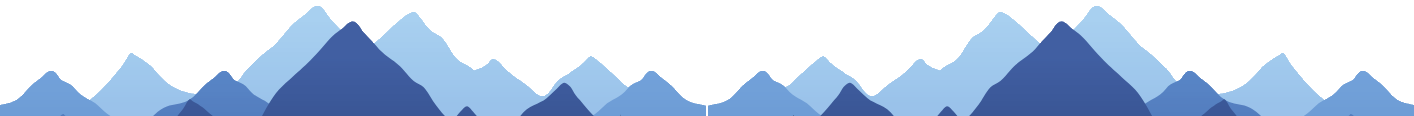 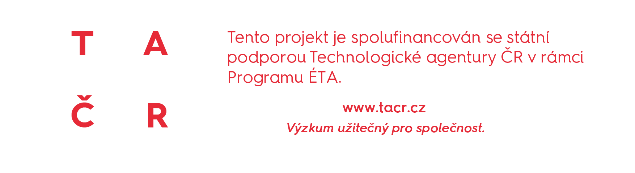 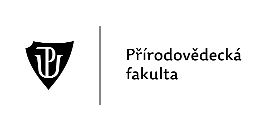 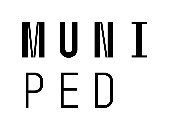 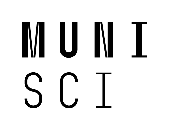 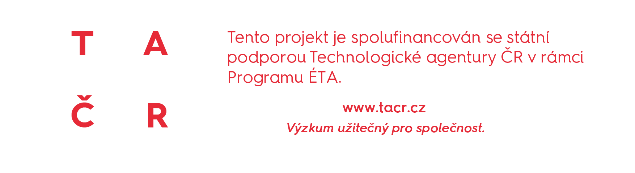 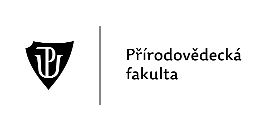 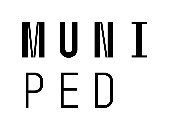 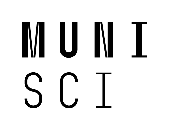 GI DOVEDNOSTI:Rozvíjené GI dovednosti: čtení, použití, tvorba digitální mapyTechnická dovednost: využívá pokročilejší nástroje pro tvorbu map – přidá data, přidá/připojí vrstvu do mapy, uspořádá vrstvy do logické posloupnosti, filtruje data, nastaví vlastnosti prvků v mapě (barva, velikost, intervaly ap.), ukládá a spravuje data/mapu ve vhodném formátuMapová dovednost: vytvoří mapu s využitím dostupných zdrojů dat podle zásad kartografické tvorby, volí vhodné symboly (tvar, velikost, barva), přidá do mapy nadstavbové prvky (logo školy, obrázek, graf, směrovka aj.)MATERIÁLNÍ A TECHNICKÉ VYBAVENÍ:Vybavení pro učitele: metodický list, bodový manuál tvorby kartogramu v programu QGISDalší zdroje:Územně analytické podklady za kraje (data mimo SLDB): https://www.czso.cz/csu/czso/csu_a_uzemne_analyticke_podklady Rozloha území krajů: https://www.risy.cz/cs/vyhledavace/statisticka-data/01Srovnání kraje s Českou republikou (tabulka pouze pro potřeby pedagoga!!!): https://www.risy.cz/cs/krajske-ris/pardubicky-kraj/krajVybavení pro žáka: notebook/PC s připojením k internetu, software QGIS, datový souborPoužitý hardware: počítač nebo notebookPoužitý software: QGIS METODICKÉ POKYNY:ORGANIZAČNÍ FORMY A METODY VÝUKYSkupinová práce – kontrola výsledkůIndividualizovaná, diferencovaná výuka s přihlédnutím ke stupni schopností jednotlivých žáků – učitel dopomáhá žákům s jednotlivými kroky v případě problémůFrontálně-hromadná forma výuky – učitel může předvést postup práce prostřednictvím projektoru či interaktivní tabule, avšak žáci by měli zvládnout práci samostatně podle návoduSebereflexe a reflexe úlohy – na závěr ohodnotí hodinu a svoji práciPOSTUP (SCÉNÁŘ)Učitel zadá úlohu 1:Jednotlivé kraje ČR se od sebe liší celou řadou charakteristik. Jednou z nich je i hustota zalidnění. Vaším prvním úkolem bude za pomoci volně dostupných dat ČSÚ (https://www.czso.cz/) risy.cz ad. spočítat hustotu zalidnění jednotlivých krajů ČR. Vaším úkolem bude nyní vytvořit tematickou mapu.Učitel se zeptá žáků: Co to je hustota zalidnění? Jak spočítáme hustotu zalidnění? Žáci odpovídají. Učitel zadá úlohu 2:Už tedy víme, jaký kraj je hustěji a který řídčeji zalidněný. Nyní si zkusíte vytvořit tematickou mapu, která by daná zjištění znázorňovala. Vaším úkolem tak bude vytvořit tematickou mapu.Učitel se zeptá žáků: Jakou kartografickou metodu pro znázornění hustoty zalidnění využijeme? Žáci odpovídají.Učitel žákům nasdílí podkladové vrstvy a zadá otevření softwaru QGIS (je nutné ho mít předem nainstalovaný v počítači).Verze 1 - Učitel zadá úkol: Nyní shlédněte instruktážní video a s jeho pomocí vytvořte mapu hustoty zalidnění krajů ČR. Mapu následně exportujte do formátu pdf a odešlete vyučujícímu.Verze 2 – Učitel zadá úkol: Společně si nyní zkusíme jednotlivé funkce softwaru QGIS, které vám následně budou sloužit k vytvoření zadané mapy. Na závěr každý z vás vytvoří svou vlastní mapu, kterou na závěr exportuje do formátu pdf a odešle vyučujícímu. Alternativa: Lze pracovat také v ArcGIS online. Přiložené instruktážní video lze využít jak pro přípravu učitele, tak jako návod pro práci žáků; v rámci úkolu 1 lze pokračovat porovnáváním zjištěné hustoty zalidnění a její analýzy.OČEKÁVANÉ PROBLÉMY:Žák dostatečně neporozumí zadaným úlohámProblémy technického charakteru (např. nestabilní připojení na internet, nefunkční software).Problémy s vytvářením vhodných intervalů kartogramu.Problémy s ovládáním vybraných nástrojů softwaru QGIS.Neschopnost žáků samostatné práce.